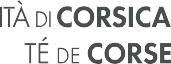 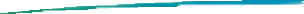 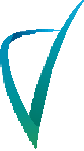 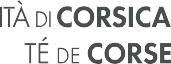 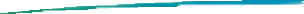 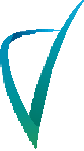 Ogni dumanda hè da addirizzà cù u furmulariu tippu à – Chaque demande doit être adressée avec le formulaire type à :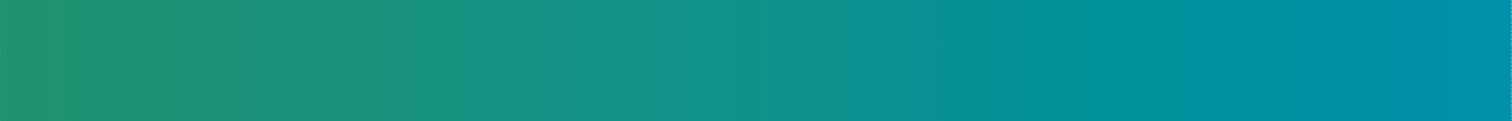 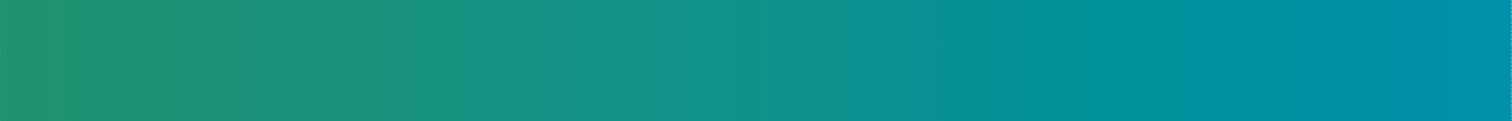 Nomu di l’associu - Nom de l’association : N° siret :Data d’immatriculazioni - Date d’immatriculation : Codici - Code APE : Numaru d’arrighjistramentu - N° d’enregistrement (uniquement pour les associations) : Indirizzu di a sedi suciali - Adresse du siège social : Tel. :	Indizizzu elettronicu - courriel :	Disciplina - Discipline :  (aghjustà i statuti) (joindre copie des statuts en vigueur)Cumuna(i) o tarritoriu(ii) - Commune(s) ou territoire concerné(s) par le fonctionnement de l’association demandeuseAggradimentu - Agrément :      IÈ – OUI            INNÒ - NONDatu u - Délivré le :	da - par : Rispunsevuli ligali - Responsable légal : 				    Signora – Madame                      Signore - MonsieurCasata - Nom :	Nomu - Prénom :  Funzioni - Fonction : 	Tel. : 	Indizizzu elettronicu - courriel :Cuntattu - Contact dossier : 	    Signora – Madame 	           Signore - MonsieurCasata - Nom :	Nomu - Prénom : Funzioni - Fonction :	Tel. Indizizzu elettronicu - courriel : 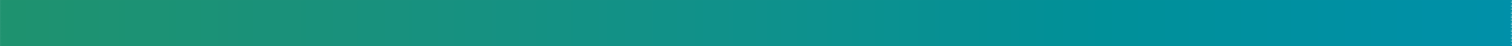 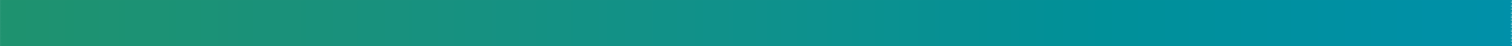 □  Calendrier officiel de la fédération□  Règlement fédéral définissant le nombre de compétiteur(s) et d’accompagnateur(s) nécessaire(s) à la participation de la compétition concernée□  Copie de la facture détaillée de transport liée au déplacement□  Attestation de participation permettant d’identifier les personnes ayant pris part à la compétition (feuille de match, résultats, attestation de l’organisateur)□  Avis motivé de la ligue ou du comité si nécessaire□ Ricacciu d’idintità  bancaria  -  Relevé  d’identité bancaireCe dispositif est destiné à prendre en compte une partie du coût des déplacements de « continuité territoriale » des sportifs insulaires : - participant à des compétitions (inscrites dans un calendrier officiel) de niveau inter-régional, national et international,- effectués dans le cadre d’une sélection territoriale (corse), - effectués dans le cadre d’une formation, d’un stage ou de motifs spécifiques liés au développement du parcours sportif des athlètes (et assortis dans ce cas d’un avis motivé de la ligue ou du comité concerné). Concernant les disciplines bénéficiant d’un remboursement fédéral, celles-ci sont par principe inéligibles. Néanmoins, compte tenu des taux de prise en charge variables d’une discipline à une autre, l’étude du taux appliqué se fera au cas par cas.Intitulé de la compétition, de la formation ou du stage: Date(s) : Lieu :Conditions d’accès à cette compétition :	 Sélection	 Libre		Organisation du « bord à bord » :		Aérien	 MaritimeALLER (Date et Lieux) : RETOUR (Date et Lieux) :Remarques :Dà dirittu à un altru rimborsu sta dumanda ? Cette demande bénéficie-t-elle d’un autre remboursement ? 	                     		 INNÒ / NON              IÈ (pracisà) / OUI (préciser)Personnes concernées par la demande de remboursementCompétiteur(s) :Accompagnateur(s) :Voie postaleMailMonsieur le Président du Conseil exécutif de Corse Direction adjointe en charge des Sports et de la politique Sportive 22 cours Grandval - BP 215 - 20187 Aiacciu cedex 1directiondessports@isula.corsicaNom(s) Prénoms(s)Adultes(A)/Jeunes(J)Homme/FemmeNom(s), Prénoms(s)Adultes(A/Jeunes (J)Homme/Femme11221331441551661771881992010211122Nom(s) Prénoms(s)APFBNom(s), Prénoms(s)APFB1324